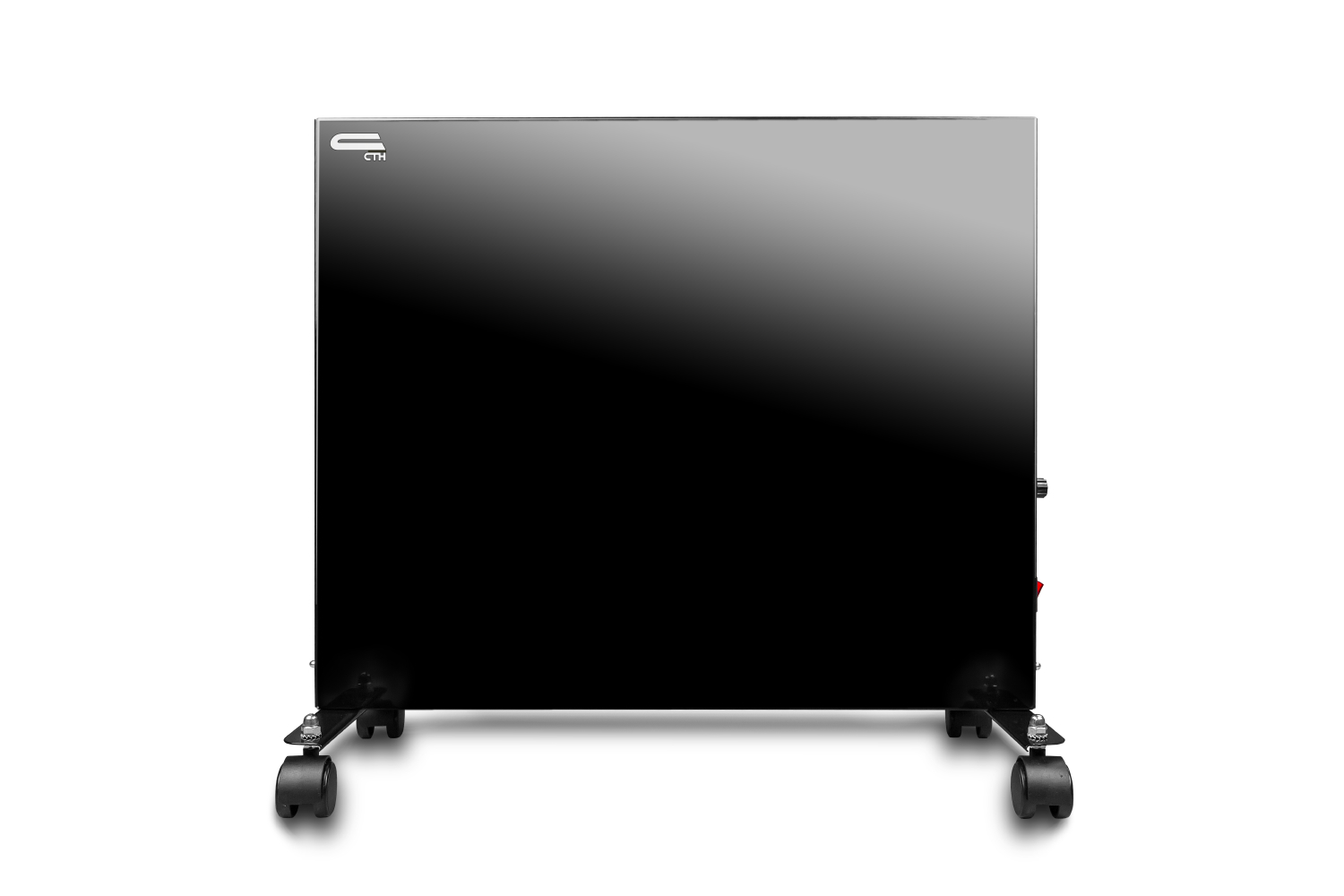 Нагревательная панель СТН черная 300 Вт с терморегулятором НЭБ-М-НСт 0,3 (мЧк)Нагревательные панели «СТН» - это инфракрасно-конвективные обогреватели, которые можно использовать в качестве дополнительного или основного обогрева помещения.Область применения обогревателей «СТН» очень обширна. Они предназначены для обогрева жилых, общественных, промышленных и даже сельскохозяйственных помещений. Их можно устанавливать в квартирах, коттеджах, деревянных домах, офисах, гостиницах. Прекрасно подойдут для аэропортов, складских помещений, магазинов, для обогрева школ, детских садов и больниц.ЭФФЕКТИВНОСТЬВ обогревателях используется два типа обогрева, инфракрасный и конвективный. При таком сочетании, прогревается не только воздух в помещении, но также предметы и стены. Их поверхность дополнительно отдает тепло. Инновационный нагревательный элемент из аморфного металла нагревает прибор за считанные минуты благодаря физико-химическим свойствам и конструкции прибора, что является несомненным преимуществом. Поэтому инфракрасно-конвективные обогреватели эффективнее традиционных приборов. Ваше помещение будет обогрето намного быстрее при меньших затратах на электричество.Если требуется увеличить либо снизить температуру, встроенный механический терморегулятор обеспечит удобную настройку интенсивности обогрева.Модель мощностью 300 Вт предназначена для обогрева помещения объемом до 13 м3.(6 м² при высоте потолка не более 2.8 м.)
Модель мощностью 500 Вт предназначена для обогрева помещения объемом до 21 м3.(10 м² при высоте потолка не более 2.8 м.)
Модель мощностью 700 Вт предназначена для обогрева помещения объемом до 30 м3.(14 м² при высоте потолка не более 2.8 м.)УНИВЕРСАЛЬНОСТЬДля прогрева больших объемов помещения рекомендуется использовать несколько обогревателей, их также можно объединить и быстро создать полноценную систему электрического отопления. Конструкция позволяет подключаться к системе «Умный дом» и даже использовать обогреватели в паре с тёплым полом. Настройка и установка очень простая и не займёт много времени. Предусмотрена возможность как напольной, так и настенной установки, причём под любым углом. В комплекте предусмотрены колёсики.Благодаря лаконичному дизайну и небольшим габаритам панели отлично смотрятся в любом помещении и не займут много места.НАДЁЖНОСТЬОдна из важных особенностей приборов «СТН» - это высокая прочность и надёжность, которая достигается за счёт качественных материалов и простоты конструкции. Электрообогреватели «СТН» очень трудно сломать. Модели с терморегулятором НЭБ-М-НСт обладают степенью защиты IP 24, у моделей без терморегулятора НЭБ-М-НС степень защиты IP 67, что позволяет использовать их в самых сложных условиях.Срок эксплуатации не менее 10 лет.БЕЗОПАСНОСТЬКонструкторы позаботились и о безопасности. Класс защиты от поражения электрическим током II подразумевает наличие усиленной изоляции. Заземление корпуса не требуется.Закрытый нагревательный элемент из аморфного металла исключает ожоги, не сжигает пыль и не сушит воздух.Абсолютная электрическая и электромагнитная безопасность подтверждается сертификатами РФ, ТС, ЕС.Электрические обогреватели «СТН» - это превосходное сочетание эффективности, надёжности и универсальности.В КОМПЛЕКТЕИнфракрасно-конвективные панели с механическим терморегулятором НЭБ-МН-Ст
нагреватель электрический бытовой -1 шт.,
шуруп универсальный - 4 шт.,
дюбель - 4шт.,
комплект ножек для напольной установки,
инструкция по эксплуатации с гарантийным талономТЕХНИЧЕСКИЕ ХАРАКТЕРИСТИКИИнфракрасно-конвективные панели с механическим терморегуляторомИнфракрасно-конвективные панели с механическим терморегуляторомИнфракрасно-конвективные панели с механическим терморегуляторомИнфракрасно-конвективные панели с механическим терморегуляторомИнфракрасно-конвективные панели с механическим терморегуляторомАртикулНЭБ-М-НСт 0,3НЭБ-М-НСт 0,5НЭБ-М-НСт 0,5НЭБ-M-НСт 0,7Мощность, Вт300500500700Номинальное напряжение, В220220220220Объем обогрева помещения, м313213030Степень защитыIP 24IP 24IP 24IP 24Способ креплениянапольный/настенныйнапольный/настенныйнапольный/настенныйнапольный/настенныйНагревательный элементаморфная металлическая лентааморфная металлическая лентааморфная металлическая лентааморфная металлическая лентаТерморегуляторвстроенный механическийвстроенный механическийвстроенный механическийвстроенный механическийГарантийный срок эксплуатации5 лет5 лет5 лет5 летРасчетный срок эксплуатацииболее 10 летболее 10 летболее 10 летболее 10 летРазмер изделия, (ВхШхГ), мм475х575Х40475х780х40475х1050х40475х1050х40Размеры упаковки, (ВхШхГ), мм515х645х80515х850х80515х1115х80515х1115х80Масса, не более, кг5799Масса с упаковкой, кг5,657,59,89,8